					NAME:                                                                               Class:When deciding on a free-choice inquiry, after a brainstorming exercise, record all the topics you are interested in.  Make a note of the things that intrigue you about each topic.  Think about the potential pluses and minuses of developing this topic for your research. 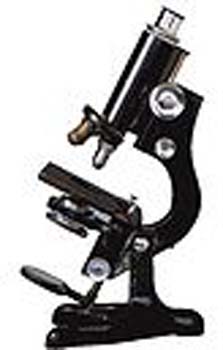 Constructing Meaningful ChoiceTopics of interest to meIntriguing factorsPositivesNegativesRank 1- 51.2.3.   4.5.Rank your topics on a scale of 1 – 5 (1 = of little interest; 5 = very interesting) Circle your two most interesting topics Explain your choice in your conference with your class teacher / teacher-librarian   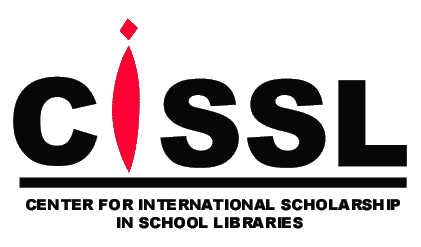 Loertscher, C. Koechlin, S. Zwann.  Ban Those Bird Units:  15 Models for Teaching and Learning in Information-Rich and Technology-Rich Environments.  Salt Lake City UT: Hi Willow Research & Publishing, 2005, p. 15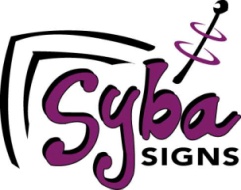 